12 Sinif Almanca Sene Sonu Testi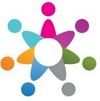 Name          :						      NOTE :                    www.eegitimim.com Klasse         :Nummer      :1.Welches Wort  ist  ein Wochentag?A) August  B) Sonne  C) Montag	D) Ostern     E)  Vormittag2.Welches  ist kein  Obst?	A) Paprika     B) Apfel	C) Melone    D) Erdbeere  E)  Orange3.Welches  ist  ein  Beruf?	A) Schüler   B) Schülerin	C)  Vater	D) Mutter      E) Lehrer4.Was  kann  man  nicht  essen ?A) Blume      B) Kuchen  C) Suppe     D) Baklava     E) Brot5.Was  kann  man  nicht  trinken ?A) Wasser   B) Möhre    C) Tee         D) Kaffee    E) Limonade6.Welches  ist  keine Jahreszeit  ?A) Sommer  	B) Morgen	C) Frühling   D) Winter        E) Herbst7.Welche Sprache spricht man in London ?A) Englisch       B) Deutsch	C) Schwedisch     D) Spanisch   E) Türkisch8.Es ……..   mir  gut!A) ist         B) haben	C) sein        D)  geht           E) gehen 9. Wo  spricht  man  Deutsch ?A) Türkei        B) Frankreich         C) Spanien 	    D) Italien      E)  Österreich10.Welches ist  eine  Kleidung  ?A) Aprikose   B) Lampe    C) Hose       D) Buch          E)  Heft11.Ich bin in der ……………  Klasse.A) achten	    B) neunten  	      C)  zehnten         D)  elften              E)  zwölften12.Wann und wo ist Atatürk gestorben?A)1881- Saloniki   B) Saloniki- 1839 C)Istanbul- 1839 D)Istanbul – 1938 E)1938-Ankara13.Welches  ist kein  Gemüse  ?A) Gurke  B) Möhre   C) Banane   D) Bohne  E) Tomate14. Was  muss man  tun ?A)  arbeiten   B) kosten  C) scheinen   D)  regnen   E) schneien15. Wo  spricht  man  Türkisch ?A) England  B) Türkei  C) Spanien  D) Schweiz E) Deutschland16. Wie lange dauert das Zucker-Fest ?A) zwei Tage  B) drei Tage   C) vier Tage  D)  fünf Tage E) sechs Tage17.Wie nennt man das Zucker-Fest  noch ?A) Kinderfest  B) Republikfest C) Opferfest D) Jugendfest  E) Ramadanfest18. Hülya kann eine  E-Mail …………………..A) spielen  B) feiern  C)  einladen   D) schreiben  E) kaufen 19. Wohin geht man vor dem Zucker-Fest ?A) in die Schule B)nach Hause C) auf den Friedhof D) zur Universität E) in den Garten20.Was passt nicht ?(Hangisi uymaz?)A)  Brot   B) Butter  C)  Joghurt   D)  Milch  E)  Käse21.Wie lange dauert das Opfer-Fest ?A) eine Woche   B) zwei Wochen   C) drei Tage   D) vier Tage  E) fünf Tage22. Ich _____    ___  Denizli.a) kommt / in  B) wohne / in   C)  wohnt / aus  D)wohnst / von   E) kommst /  in23.  14A) dreizehn   B) dreizehen      C) vierzehn     D) vierzehen  E)  vierzig24.Ich  bin 17 Jahre   ___   .A)  neuB) schön  C) lang  D) hoch  E) alt25.Das Kӓngurufleisch isst man in    ……………..  .A)  Frankreich   B) der  Türkei        C)  Deutschland      D) Australien      E) ChinaV I E L    E R F O L G !Jede Frage ist 4 Punkte      	 AlmancaÖğretmeniZeitdauer  :  40 Minuten                                 LÖSUNG-CEVAP ANAHTARI1-C	2-A	3-E	4-A	5-B	6-B	7-A	8-D	9-E	10-C	11-E	12-E	13-C	14-A15-B	16-C	17-E	18-D	19-C	20-A	21-D	22-B	23-C	24-E	25-D                                              ABCDE1ABCDE2ABCDE3ABCDE4ABCDE5ABCDE6ABCDE7ABCDE8ABCDE9ABCDE10ABCDE11ABCDE12ABCDE13ABCDE14ABCDE15ABCDE16ABCDE17ABCDE18ABCDE19ABCDE20ABCDE21ABCDE22ABCDE23ABCDE24ABCDE25ABCDE